Администрация Ермаковского районаПОСТАНОВЛЕНИЕ«31» октября 2022 года                                                                                      № 776-п«О внесении изменений в Устав муниципального бюджетного дошкольного образовательного учреждения Ермаковский детский сад №1 комбинированного вида «Ромашка»В соответствии Федеральным законом от 12.01.1996 года № 7-ФЗ «О некоммерческих организациях», Федеральным законом от 29.12.2012 года № 273-ФЗ «Об образовании в Российской Федерации» (с изменениями и дополнениями), постановлением администрации Ермаковского района от 28 июля 2016 г. N 472-п «Об утверждении порядка принятия решения о создании, реорганизации, изменении типа и ликвидации муниципального учреждения, а  также утверждения устава муниципального учреждения и внесения в него изменений», руководствуясь уставом Ермаковского района, ПОСТАНОВЛЯЮ: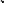 1. Внести изменения в Устав муниципального бюджетного дошкольного образовательного учреждения Ермаковский детский сад №1 комбинированного вида «Ромашка», утвержденного постановлением администрации Ермаковского района от 20 декабря 2021 года № 818-п. следующие изменения:Пункт 2.16.1. Раздела 2 «Предмет, цели и виды деятельности учреждения» изложить в следующей редакции:В Учреждении функционируют:Группы общеразвивающей направленности, в режиме полного дня:- Разновозрастная группа для детей дошкольного возраста с 1,5-4 лет;- Средняя группа для детей дошкольного возраста с 4-5 лет;- Разновозрастная группа для детей дошкольного возраста с 5 лет и до прекращения образовательных отношений.Группы компенсирующей направленности для осуществления квалифицированной коррекции недостатков в физическом и психическом развитии и дошкольного образования детей с ограниченными возможностями здоровья (с тяжелыми нарушениями речи) для детей дошкольного возраста с 4 лет и до прекращения образовательных отношений, в режиме полного дня:- Группа детей с задержкой психического развития компенсирующей направленности, для детей дошкольного возраста с 4 лет и до прекращения образовательных отношений;- Группа детей с тяжелым нарушением речи компенсирующей направленности, для детей дошкольного возраста с 4 – 6 лет;- Группа детей с тяжелым нарушением речи компенсирующей направленности, для детей дошкольного возраста с 6 лет и до прекращения образовательных отношений.Предельная наполняемость групп устанавливается в соответствии с санитарными правилами СП 2.4.3648-20 "Санитарно-эпидемиологические требования к организациям воспитания и обучения, отдыха и оздоровления детей и молодежи", утвержденными Постановлением гласного государственного Главного государственного санитарного врача РФ от 28 сентября 2020 года N 28.Пункт 9.3 Раздела 9 «Заключительные положения» изложить в новой редакции следующего содержания:В связи с регистрацией настоящего Устава утрачивает силу редакция Устава муниципального бюджетного дошкольного образовательного учреждения Ермаковский детский сад № 1 комбинированного вида «Ромашка», утвержденная постановлением администрации Ермаковского района от 20 декабря 2021 года № 818-п.2. Наделить полномочиями государственной регистрации изменений в Устав муниципального бюджетного дошкольного образовательного учреждения Ермаковский детский сад №1 комбинированного вида «Ромашка» заведующего муниципального бюджетного дошкольного образовательного учреждения Ермаковский детский сад №1 комбинированного вида «Ромашка» Дмитриеву Людмилу Анатольевну.3. Контроль за исполнением настоящего постановления возложить на заместителя главы администрации Ермаковского района по социальным вопросам И.П. Добросоцкую.4. Постановление вступает в силу после его официального опубликования (обнародования).И.о. главы Ермаковского района                                                              Ф.Н. Сунцов